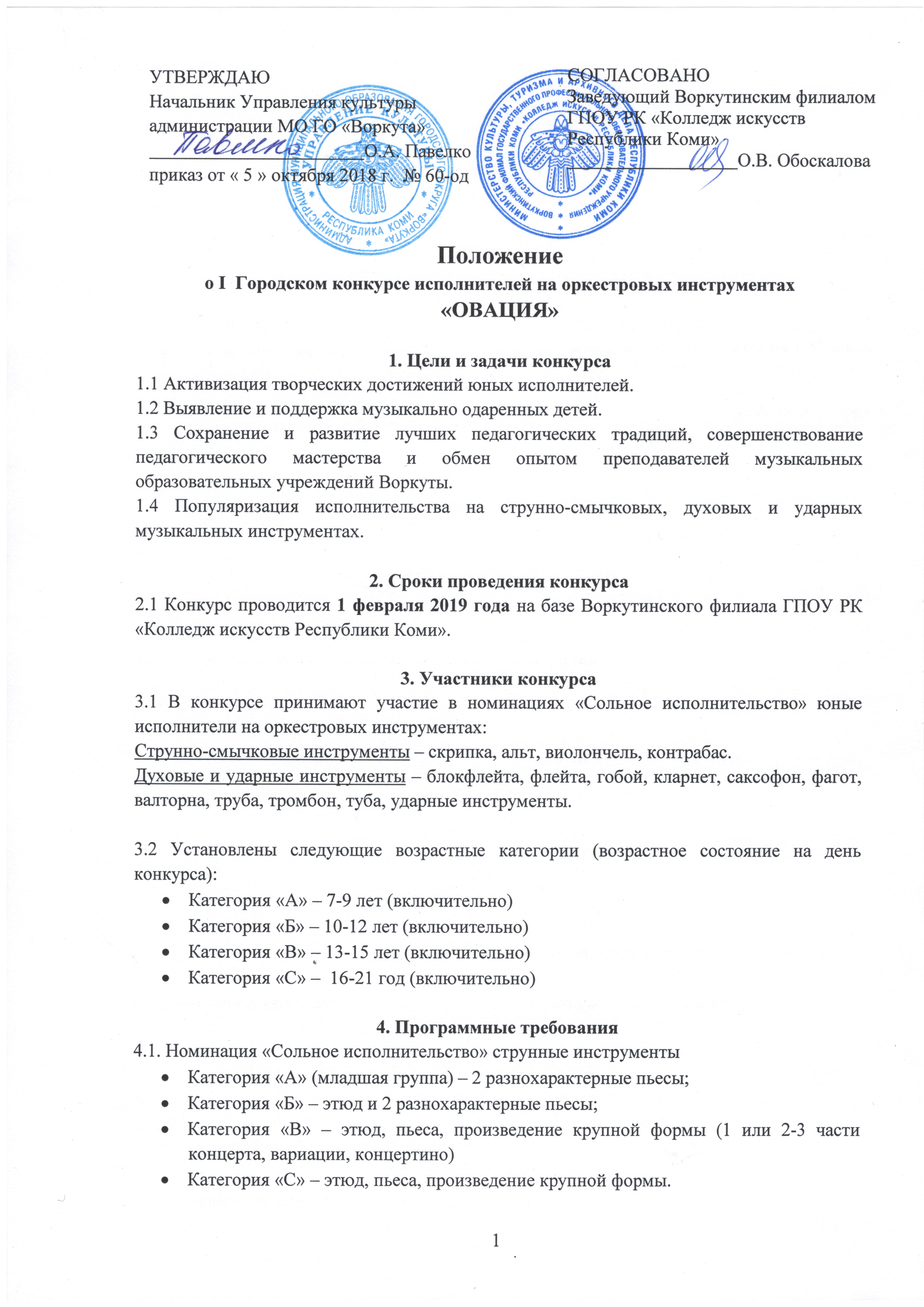 Положениео I  Городском конкурсе исполнителей на оркестровых инструментах«ОВАЦИЯ»1. Цели и задачи конкурса1.1 Активизация творческих достижений юных исполнителей.1.2 Выявление и поддержка музыкально одаренных детей.1.3 Сохранение и развитие лучших педагогических традиций, совершенствование педагогического мастерства и обмен опытом преподавателей музыкальных образовательных учреждений Воркуты.1.4 Популяризация исполнительства на струнно-смычковых, духовых и ударных музыкальных инструментах.2. Сроки проведения конкурса2.1 Конкурс проводится 1 февраля 2019 года на базе Воркутинского филиала ГПОУ РК «Колледж искусств Республики Коми» (далее – Филиал).3. Участники конкурса3.1 В конкурсе принимают участие в номинациях «Сольное исполнительство» юные исполнители на оркестровых инструментах:Струнно-смычковые инструменты – скрипка, альт, виолончель, контрабас.Духовые и ударные инструменты – блокфлейта, флейта, гобой, кларнет, саксофон, фагот, валторна, труба, тромбон, туба, ударные инструменты.Ансамбль струнных инструментовАнсамбль духовых инструментов3.2 Установлены следующие возрастные категории (возрастное состояние определяется на день проведения конкурса):Для номинации «Сольное исполнительство»:Категория «А» – 7-9 лет (включительно)Категория «Б» – 10-12 лет (включительно)Категория «В» – 13-15 лет (включительно)Категория «Г» –  16-21 год (включительно)Для номинации «Ансамбли»: Категория «А» - до 11 лет (включительно)Категория «Б» - 12-15 лет (включительно)Категория «В» - 16-21 год (включительно)4. Программные требования4.1. Номинация «Сольное исполнительство» струнные инструментыКатегория «А» – 2 разнохарактерные пьесы;Категория «Б» – этюд и 2 разнохарактерные пьесы;Категория «В» – этюд, пьеса, произведение крупной формы (1 или 2-3 части концерта, вариации, концертино)Категория «Г» – этюд, пьеса, произведение крупной формы.4.2. Номинация «Сольное исполнительство» духовые и ударные инструментыКатегория «А» – 2 разнохарактерные пьесы;Категория «Б» – 2 разнохарактерные пьесы;Категория «В» – 2 разнохарактерные пьесы или произведение крупной формы;Категория «Г» – произведение крупной формы.4.3. Номинация «Ансамбль»Все категории – два разнохарактерных произведения5. Порядок проведения конкурса5.1 Конкурс проводится в один тур.5.2 Участники конкурса выступают согласно алфавиту в своей возрастной категории.5.3 Прослушивания проводятся публично. Все произведения исполняются наизусть.5.4 Оценка исполнения производится по 10-бальной системе.5.5 Критерии оценки конкурсных выступлений:- выразительность исполнения программы;- соблюдение стиля исполняемого произведения;- чистота интонирования;- соответствие программы возрасту и исполнительским возможностям участника конкурса.5.6 Участникам будут предоставлены репетиционные классы и концертный зал Филиала для акустических репетиций согласно расписанию.6. Жюри конкурсаОценивает выступления участников конкурса жюри.В состав жюри будут приглашены:представитель Управления культуры администрации МО ГО «Воркута»;преподаватели оркестровых инструментов музыкального колледжа;ведущие преподаватели ДМШ и ДШИ города.Победители конкурса определяются в каждой номинации и возрастной группе.Жюри присваивает звание Лауреата I, II и III степени, дипломанта конкурса. Жюри оставляет за собой право:6.4.1 Присуждать не все места и дипломы;6.4.2 Делить одно место между несколькими участниками;6.4.3 Отмечать дипломами лучших педагогов и концертмейстеров.Жюри имеет право присуждать специальные дипломы и грамоты. Решения жюри окончательны и пересмотру не подлежат.По итогам конкурса жюри проводит «круглый стол» с анализом выступлений участников конкурса.7. Условия проведения конкурса7.1 Для участия в конкурсе необходимо до 30 декабря 2018 года прислать заявку по установленной форме Приложение № 1 (стр. 4,5) и согласие на обработку персональных данных Приложение 1.1 (стр. 6), несовершеннолетним участникам – согласие на обработку персональных данных законных представителей Приложение 1.2 (стр. 7)по адресу:Воркутинский филиал ГПОУ РК «Колледж искусств Республики Коми»169900, город Воркута, площадь Центральная, дом 9Телефон/факс: +7 (82151) 3-28-62, 3-45-34E-mail: vmk9@yandex.ruСайт: http://vmcoll.ru 7.2 Регистрационный взнос составляет 500 руб. для солиста, 500 руб. для ансамбля.7.3 Взнос перечисляется на расчетный счет Филиала с пометкой «I Городской конкурс «Овация» и указанием фамилии и имени участника не позднее 31 января 2019 года.Банковские реквизиты для оплаты взноса за участие указаны в Приложении № 2. (стр. 8).7.4 Командировочные расходы участников и концертмейстеров осуществляются за счет направляющей стороны.7.5 Подача заявки в оргкомитет подтверждает согласие с условиями проведения данного конкурса.7.6 В случае неявки участника на конкурс сумма взноса не возвращается.Приложение № 1 (солисты)ЗАЯВКАна участие в I Городском конкурсе исполнителей на оркестровых инструментах «ОВАЦИЯ»1. Наименование учреждения 								2. Ф.И.О. исполнителя  									3. Инструмент  											4. Число, месяц и год рождения  								5. Ф.И.О. преподавателя  									6. Ф.И.О. концертмейстера  									Программа выступления и хронометражДата подачи заявкиРеквизиты направляющей стороныФ.И.О. и Контактный телефон лица, для решения организационных вопросов.Приложение № 1 (ансамбли)ЗАЯВКАна участие в I Городском конкурсе исполнителей на оркестровых инструментах «ОВАЦИЯ»1. Наименование учреждения –								2. Количество участников ансамбля - 							3. Руководитель – 										4. Концертмейстер – 										5. Иллюстратор(ы) при наличии 																					Программа выступления и хронометражДата подачи заявкиРеквизиты направляющей стороныФ.И.О. и Контактный телефон лица, для решения организационных вопросов.Приложение № 1.1СОГЛАСИЕ на обработку персональных данных (совершеннолетнего участника)Я, Ф.И.О                                                                                                                                                       . паспорт серия                            №                                     выдан                                                               .(вид документа, удостоверяющего личность)	,
(дата выдачи, наименование органа, выдавшего документ)проживающий (ая) по адресу:															                                   						,согласно статье 9 Федерального закона «О персональных данных» по своей воле и в своих интересах даю согласие организационному комитету I городского конкурса исполнителей на оркестровых инструментах «ОВАЦИЯ» расположенному по адресу: Республика Коми, г. Воркута, пл. Центральная, д. 9, на обработку моих персональных данных с использованием средств автоматизации, а также без использования таких средств с целью проверки соответствия исполнительской категории.В соответствии с данным согласием могут быть предоставлены для обработки следующие принадлежащие мне персональные данные: фамилия, имя, отчество, число, месяц и год рождения. Настоящее согласие предоставляется на осуществление действий в отношении моих персональных данных, которые необходимы для участия в конкурсе включая: сбор, запись, систематизацию, накопление, хранение, уточнение (обновление, изменение), извлечение, использование, передачу (распространение, предоставление, доступ), обезличивание, блокирование, удаление, уничтожение.Разрешаю использовать в качестве общедоступных персональных данных: фамилия, имя, отчество, число, месяц и год рождения. сведения о занятом призовом месте. Разрешаю публикацию вышеуказанных общедоступных персональных данных моего ребенка, в том числе посредством информационно-телекоммуникационной сети Интернет в целях, указанных в настоящем согласии.  Разрешаю поручать обработку персональных данных организационному комитету I городского конкурса исполнителей на оркестровых инструментах «ОВАЦИЯ» моего ребенка в объеме и в целях, указанных в настоящем согласии.Настоящее согласие выдано до 1 февраля 2020 года.Отзыв настоящего согласия осуществляется предоставлением в организационный комитет I городского конкурса исполнителей на оркестровых инструментах «ОВАЦИЯ» письменного заявления об отзыве согласия на обработку персональных данных.Настоящим принимаю, что при отзыве настоящего согласия уничтожение моих персональных данных будет осуществлено в тридцатидневный срок, если иное не предусмотрено законодательством Российской Федерации.Информацию для целей, предусмотренных Федеральным законом «О персональных данных» прошу сообщать мне одним из указанных способов:169900, г. Воркута, пл. Центральная, д.9. (электронная почта, почтовый адрес, факс, другое).В случае изменения моих персональных данных обязуюсь сообщать об этом в организационный комитет I городского конкурса исполнителей на оркестровых инструментах «ОВАЦИЯ» в десятидневный срок.                                      (Ф.И.О.)                                                                                                                                  (подпись)«___» _______________ 2018 г.Приложение № 1.1СОГЛАСИЕ на обработку персональных данных (законного представителя)Я, Ф.И.О                                                                                                                                                       . паспорт серия                            №                                     выдан                                                               .(вид документа, удостоверяющего личность)	,
(дата выдачи, наименование органа, выдавшего документ)проживающий (ая) по адресу:															                                   						,согласно статье 9 Федерального закона «О персональных данных» по своей воле и в своих интересах даю согласие организационному комитету I городского конкурса исполнителей на оркестровых инструментах «ОВАЦИЯ» расположенному по адресу: Республика Коми, г. Воркута, пл. Центральная, д. 9, на обработку персональных данных моего ребенка Ф.И.О.с использованием средств автоматизации, а также без использования таких средств с целью проверки соответствия исполнительской категории.В соответствии с данным согласием могут быть предоставлены для обработки следующие принадлежащие моему ребенку персональные данные: фамилия, имя, отчество, число, месяц и год рождения. Настоящее согласие предоставляется на осуществление действий в отношении персональных данных моего ребенка, которые необходимы для участия в конкурсе включая: сбор, запись, систематизацию, накопление, хранение, уточнение (обновление, изменение), извлечение, использование, передачу (распространение, предоставление, доступ), обезличивание, блокирование, удаление, уничтожение.Разрешаю использовать в качестве общедоступных персональных данных: фамилия, имя, отчество, число, месяц и год рождения. сведения о занятом призовом месте. Разрешаю публикацию вышеуказанных общедоступных персональных данных моего ребенка, в том числе посредством информационно-телекоммуникационной сети Интернет в целях, указанных в настоящем согласии.Разрешаю поручать обработку персональных данных организационному комитету I городского конкурса исполнителей на оркестровых инструментах «ОВАЦИЯ» моего ребенка в объеме и в целях, указанных в настоящем согласии.Настоящее согласие выдано до 1 февраля 2020 года.Отзыв настоящего согласия осуществляется предоставлением в организационный комитет I городского конкурса исполнителей на оркестровых инструментах «ОВАЦИЯ» письменного заявления об отзыве согласия на обработку персональных данных.Настоящим принимаю, что при отзыве настоящего согласия уничтожение персональных данных моего ребенка будет осуществлено в тридцатидневный срок, если иное не предусмотрено законодательством Российской Федерации.Информацию для целей, предусмотренных Федеральным законом «О персональных данных» прошу сообщать мне одним из указанных способов:169900, г. Воркута, пл. Центральная, д.9. (электронная почта, почтовый адрес, факс, другое).В случае изменения персональных данных моего ребенка обязуюсь сообщать об этом в организационный комитет I городского конкурса исполнителей на оркестровых инструментах «ОВАЦИЯ» в десятидневный срок.                                      (Ф.И.О.)                                                                                                                                  (подпись)«___» _______________ 2018 г.Приложение 2 (реквизиты)Государственное профессиональное образовательное учреждение Республики Коми «Колледж искусств Республики Коми»ИНН 1101483317      КПП 110101001г. Сыктывкар, ул. Ленина, д.51, Директор Кубик Степан Павловичтел/факс 24-37-19Главный бухгалтер Попова Наталья Рудольфовна тел/факс 24-17-83 (бухгалтерия)Реквизиты для платежных поручений:Получатель: УФК по Республике Коми (ГПОУ РК «Колледж искусств Республики Коми», 20076021431)Р/с 40601810740301087004Банк: Отделение-НБ Республика Коми г. СыктывкарБИК 048702001ОГРН 1021100516304ОКПО 02178535ОКТМО 87701000КБК 00000000000000000130В назначении платежа указывать:(00000000000000000130, 20076021431) Участие в конкурсе «Овация».